Факультет креативных индустрийОтдел сопровождения учебного процесса в магистратуре по направлению «Медиакоммуникации»Правила подготовки и защиты курсовой работы и выпускной квалификационной работы студентов, обучающихся на образовательных программах «Медиаменеджмент» и «Менеджмент в СМИ».Общие положения1.1	Исходными основаниями предлагаемых изменений являются:•	Положение о курсовой работе (КР) и выпускной квалификационной работе (ВКР) студентов, обучающихся по программам бакалавриата, специалитета и магистратуры в Национальном исследовательском университете «Высшая школа экономики» «Высшая школа экономики» (далее по тексту Положение) (приказ НИУ ВШЭ №6.18.1-01/1007-02 от 10.07.2015). •	ГОСТ 7.32-2017 «Отчет о научно-исследовательской работе. Структура и правила оформления».•	ГОСТ Р 7.0.5-2008 «Библиографическая ссылка. Общие требования и правила составления».•     	ГОСТ P 7.0.100-2018 «Библиографическая запись. Библиографическое описание. Общие требования и правила составления».1.2	Настоящие Правила предназначены для обучающихся по направлению подготовки магистратуры 42.04.05 «Медиакоммуникации» на магистерских программах «Медиаменеджмент» и «Менеджмент в СМИ».Обучающийся обязан выполнять КР/ВКР в соответствии с требованиями, установленными настоящими Правилами и Положением о курсовой и выпускной квалификационной работе обучающихся по программам подготовки бакалавров, специалистов и магистров в Национальном исследовательском университете «Высшая школа экономики».Темы КР/ВКР обсуждаются академическим советом образовательной программы и при его одобрении утверждаются академическим руководителем. Темы КР/ВКР должны соответствовать профилю образовательных программ «Медиаменеджмент» и «Менеджмент в СМИ» и разворачиваться в следующих направлениях: тенденции развития медиаотрасли, ее отдельных сегментов, управление отраслью (отраслевой менеджмент), анализ отраслевых медиарынков; управление медиакомпаниями (организационный менеджмент);продюсирование (проектный менеджмент по созданию контента);инженерно-технологическая модернизация, инновации в медиасфере, внедрение новых технологий в деятельность медиапредприятий;правовые основы деятельности медиасферы, влияние нормативно-законодательных изменений на деятельность медиапредприятий;маркетинговая деятельность медиапредприятий, продвижение продукции на медиарынках;медиабрендинг, построение брендов СМИ;медиааудитория, проблемы её сегментации, выделение целевых групп, закономерности поведения медиааудитории и других аспектов медиапотребления;психологические аспекты креативной деятельности в СМИ и социально-психологические аспекты деятельности коллективов медиапредприятий;сотрудники медиапредприятий как профессиональное сообщество, медиаменеджеры как социально-профессиональная группа, траектории карьерного роста в медиасфере;медиаобразование, подготовка и переподготовка кадров в медиасфере;этика медиаменеджмента;экспертное сообщество медиаотрасли как социальная общность;медиаконсалтинг как структурная составляющая медиарынка.Другие тематические направления рассматриваются специально академическим советом.Предполагается, что курсовая работа на 1 курсе ОП «Медиаменеджмент» является теоретической частью выпускной квалификационной работы на 2 курсе обучения. При необходимости студент на 2 курсе имеет право изменить тему, формат работы и выбрать другого руководителя либо выполнять работу самостоятельно, без научного руководства.II. Этапы выполнения курсовой работы/ВКРВыбор темы и руководителя.2.1.1. Выбор темы осуществляется до 18.00 20 ноября, в модуле Выбор темы КР/ВКР в системе LMS (Приложения 8 и 9).2.1.2 Изменение, в том числе уточнение темы курсовой работы/ВКР возможно не позднее, чем за один календарный месяц до установленного в приказе срока представления итогового варианта курсовой работы/ВКР. Изменение темы курсовой работы/ВКР производится приказом декана факультета (Приложения 10 и 11).2.1.3 Изменение руководителя курсовой работы/ВКР возможно не позднее, чем за два календарных месяца до установленного в приказе срока представления итогового варианта курсовой работы/ВКР. Изменение руководителя курсовой работы/ВКР производится приказом декана факультета.2.1.4 Студент, не выбравший тему курсовой работы/ВКР в установленный срок, считается имеющим академическую задолженность. Он обязан ликвидировать ее в порядке и в сроки, установленные локальными нормативными актами НИУ ВШЭ.Ознакомление с требованиями, предъявляемыми к написанию и оформлению курсовых работ; сбор, систематизация, изучение и анализ имеющихся источников и научной литературы по проблематике исследования.Составление графика выполнения курсовой работы/ВКР. График выполнения курсовой работы/ВКР согласовывается с руководителем. При нарушении студентом графика выполнения работ, руководитель курсовой работы/ВКР обязан уведомить об этом руководителя учебного офиса. Работа над текстом курсовой работы/ВКР на основе согласованного с руководителем плана. Первое предъявление готовой курсовой работы/ВКР руководителю (и консультанту), корректировка.Второе предъявление готовой курсовой работы/ВКР руководителю (и консультанту), корректировка.Степень готовности курсовой работы и ВКР контролируется также в течение всего учебного периода на научно-исследовательском семинаре (НИС) «Методология и методы медиаисследований». С этой целью на экзамены по НИС выносится защита основных исследовательских достижений студента. На первом году обучения во 2-м модуле на экзамене студент защищает методологическую часть своего курсового исследования, а в 4-м модуле выносит на экзамен основные достижения исследования, что рассматривается как предзащита КР. На втором году обучения в 3-м модуле на экзамен по НИС выносятся основные достижения ВКР, что рассматривается как предзащита студентом ВКР. Внесение окончательных дополнений в текст курсовой работы/ВКР, устранение опечаток и стилистическая правка.Загрузка курсовой работы/ВКР в систему LMS для проверки на плагиат и последующей пересылки текста руководителю. В случае выявления факта плагиата в курсовой работе/ВКР применяется дисциплинарное взыскание, регламентированное Порядком применения дисциплинарных взысканий при нарушениях академических норм в написании письменных учебных работ в Университете (Приложение 3 к Правилам внутреннего распорядка обучающихся Университета). Внесение любых изменений содержательного и технического характера в работу после загрузки работы в систему LMS для проверки на плагиат не допускаются. Публичная защита ВКР. III. ОСНОВНЫЕ ТРЕБОВАНИЯ К КУРСОВОЙ РАБОТЕКурсовая работа выполняется в академическом формате как научно-исследовательская работа – анализ и обобщение теоретического и эмпирического материала, призванные способствовать закреплению и проявлению знаний и умений, полученных в процессе освоения ОП.Курсовая работа выполняется студентом индивидуально.Во введении к курсовой работе должны присутствовать следующие позиции:актуальность темы, соответствие ее современному состоянию определенной области науки и перспективам развития соответствующей сферы научного поиска; степень разработанности темы – краткое описание того, что сделано предшественниками с обязательными ссылками на ключевые работы;проблема исследования, понимаемая в философском ключе как существование некоторого противоречия, которое необходимо разрешить в процессе исследования;объект и предмет, цель, задачи и методы исследования;исследовательский вопрос (исследовательские вопросы) или гипотеза (гипотезы) исследования;теоретическая база исследования – основные работы теоретического характера, на основе которых будет разворачиваться практическая часть;  эмпирическая база исследования – фактологический материал либо взятый из внешних источников, либо полученный студентом самостоятельно (интервью, данные массовых опросов, контент-анализа и т.п.);научная новизна исследования – что нового привносит данное исследование в разработку выбранной темы;практическая значимость исследования – как результаты исследования могут быть использованы в практике;факультативно может быть сформулирована и теоретическая значимость исследования, если студент предлагает новые теоретические элементы в разработке темы, например, новую типологию некоторых объектов и явлений, новые связи между известными объектами и явлениями и т.п.В основной части работы должны присутствовать:изучение и критический анализ научных монографий, статей из периодических научных изданий и иных материалов по теме исследования;описание истории изучения проблемы и современного состояния научной дискуссии по выбранной тематике;описание эмпирической части исследования;обобщение результатов, их обоснование, формирование развернутых выводов и возможных практических рекомендацийОформление курсовой работы осуществляется в соответствии с настоящими Правилами.Курсовая работа включает следующие структурные элементы:Титульный лист (см. Приложение 1a).Содержание (см. Приложение 2).Введение (актуальность темы, степень изученности темы, проблема исследования, объект, предмет, цель, задачи и методы исследования, исследовательский вопрос или гипотеза, теоретическая и эмпирическая база исследования, научная новизна исследования, теоретическая и практическая значимость исследования).Основная (содержательная) часть, включающая в себя две главы и более. Главы должны быть разделены на два и более параграфов.Заключение (обобщаются итоги проведенного исследования/проекта, фиксируется факт подтверждения/не подтверждения гипотезы, намечаются перспективы использования полученного нового научного знания/практических результатов и формулируются направления дальнейших исследований/области применения и развития полученных результатов).Библиографический список.Приложения (при наличии).Объем курсовой работы, включая библиографический список, – не менее 2 печатных листов (п.л., где 1 п.л. равен 40 тыс. знаков с пробелами или 25 страницам стандартного формата). Объем приложений не регламентирован. Работа должна быть выполнена в соответствии с правилами оформления.Стиль изложения. В курсовой работе необходимо придерживаться научного стиля языка, принятой в данной области терминологии, обозначений, условных сокращений и символов. В тексте курсовой работы не допускается подмена научной и профессиональной специальной терминологии повседневными клише, профессиональными жаргонизмами. Не допускается использования эмоциональных конструктов, постановки риторических вопросов. Текст должен фокусироваться на сути излагаемой проблемы, аргументация должна быть ясной и точной, без использования условного наклонения.Студент может подготовить и защищать курсовую работу на английском языке по согласованию с руководителем. Работа на английском языке должна быть оформлена в едином стиле (например, APA, APSA и др.) и по согласованию с руководителем. Подробная памятка по техническому оформлению в этом случае предоставляется руководителем.Курсовая работа должна быть подготовлена в соответствии с требованиями законодательства РФ. В случае обнаружения рисков нарушений и/или нарушений законодательства РФ студент, являющийся автором ВКР, может быть не допущен к защите ВКР до устранения рисков нарушений и/или нарушений и их последствий.IV. ОСНОВНЫЕ ТРЕБОВАНИЯ К ВКРВКР на магистерских программах на ОП «Медиаменеджмент» и «Менеджмент в СМИ» могут быть представлены в двух форматах – академическом либо проектно-исследовательском.Академический формат - исследование, осуществляемое в целях получения новых знаний о структуре, свойствах и закономерностях изучаемого объекта (явления). Работа, выполненная в таком формате, представляет собой анализ актуальных проблем истории, теории и практики различных видов медиа (печати, телевидения, радиовещания, информационных агентств, сетевых СМИ и пр.). Предметом интереса выпускника может стать не только деятельность редакции определенного средства массовой информации, но и проблемы и тенденции развития медиа, специфика бытования СМИ в определенный исторический период, технология и иные аспекты существования медиакоммуникаций. Проектно-исследовательский формат - разработка (индивидуально или в составе группы не более трёх человек) прикладной проблемы, в результате чего создается некоторый продукт (проектное решение). Работа рассматриваемого формата должна содержать две части: научно-теоретическую и проектную:Научно-теоретическая часть должна содержать все необходимые элементы структуры качественного исследования (введение, заключение, аппарат сносок и т.д.), библиографический указатель и иные признаки итогового сочинения выпускника вуза. Объем научно-теоретической части не может быть менее 2 п.л. (80 тыс. знаков) без учета приложений и списка литературыПроектная часть может быть представлена:в форме проекта СМИ или медиакомпании, включающего подробное описание проекта и достаточный перечень сопроводительных материалов, демонстрирующих, что проект готов к производству. Это может быть проект телеканала, радиостанции, газеты, журнала, интернет-ресурса, информационного агентства и т.п. в форме проекта маркетинговой кампании по продвижению медиапродукта, медиаорганизации либо по выведению на рынок нового медиапродукта, новой медиаорганизации, ребрендингу, репозиционированию и т.п.; работа такого формата должна включать в себя подробное описание проекта и достаточный перечень сопроводительных материалов, демонстрирующих, что проект готов к производству. Проектная часть должна включать в себя юридическую записку. Юридическая записка записка должна содержать полное, достоверное описание и анализ всех правовых проблем (теоретических и практических), рисков и путей их решения на каждом этапе (формирование концепции, производство, продвижение) работы с медиапродуктом - пошаговое описание полученного опыта в сфере юридического сопровождения медиапродукта. Автор при необходимости может приложить проектную юридическую документацию к ВКР, соответствующую содержанию юридической записки. Юридическая записка должна завершаться резюмирующей частью, может содержать рекомендации по юридическому сопровождению подобных медиапродуктов. При написании юридической записки студент должен руководствоваться Инструкцией по соблюдению правовых регламентов ВКР (Приложение 12).ВКР академического формата выполняется студентом индивидуально, ВКР проектно-исследовательского формата – научно-теоретическая часть выполняется индивидуально, а проектная часть – индивидуально или группой не более трех человек (на усмотрение руководителя и Совета программы), каждый участник описывает свою роль, вклад и аспекты в данной части ВКР. Работа каждого из участников группы оценивается отдельно. Во введении к курсовой работе должны присутствовать следующие позиции:актуальность темы, соответствие ее современному состоянию определенной области науки и перспективам развития соответствующей сферы научного поиска; степень разработанности темы – краткое описание того, что сделано предшественниками с обязательными ссылками на ключевые работы;проблема исследования, понимаемая в философском ключе как существование некоторого противоречия, которое необходимо разрешить в процессе исследования;объект и предмет, цель, задачи и методы исследования;исследовательский вопрос (исследовательские вопросы) или гипотеза (гипотезы) исследования;теоретическая база исследования – основные работы теоретического характера, на основе которых будет разворачиваться практическая часть;  эмпирическая база исследования – фактологический материал либо взятый из внешних источников, либо полученный студентом самостоятельно (интервью, данные массовых опросов, контент-анализа и т.п.);научная новизна исследования – что нового привносит данное исследование в разработку выбранной темы;практическая значимость исследования – как результаты исследования могут быть использованы в практике;факультативно может быть сформулирована и теоретическая значимость исследования, если студент предлагает новые теоретические элементы в разработке темы, например, новую типологию некоторых объектов и явлений, новые связи между известными объектами и явлениями и т.п.В основной части работы должны присутствовать:изучение и критический анализ научных монографий, статей из периодических научных изданий и иных материалов по теме исследования;описание истории изучения проблемы и современного состояния научной дискуссии по выбранной тематике;описание эмпирической части исследования;обобщение результатов, их обоснование, формирование развернутых выводов и возможных практических рекомендаций.Оформление ВКР осуществляется в соответствии с принятыми стандартами и настоящими Правилами.ВКР включает следующие структурные элементы:Титульный лист (см. Приложение 1b).Содержание (см. Приложение 2).Введение (актуальность темы, степень изученности темы, проблема исследования, объект, предмет, цель, задачи и методы исследования, исследовательский вопрос или гипотеза, теоретическая и эмпирическая база исследования, научная новизна исследования, теоретическая и практическая значимость исследования, апробация результатов исследования, если имеется).Основная (содержательная) часть, включающая в себя две главы и более. Главы должны быть разделены на два и более параграфов.Заключение (обобщаются итоги проведенного исследования/проекта, намечаются перспективы использования полученного нового научного знания/практических результатов и формулируются направления дальнейших исследований/области применения и развития полученных результатов).Библиографический список.Приложения (при наличии).Объем выпускной квалификационной работы:Под объемом ВКР понимается объем авторского текста, включая библиографический список, без учета приложений. Рекомендуемый объем ВКР - не менее 4 п.л., где 1 п.л. равен 40 тыс. знаков с пробелами или 25 страницам стандартного формата. Объем приложений не регламентирован. Работа должна быть выполнена в соответствии с правилами оформления.Стиль изложения.В ВКР необходимо придерживаться научного стиля языка, принятой в данной области терминологии, обозначений, условных сокращений и символов. В тексте ВКР не допускается подмена научной и профессиональной терминологии повседневными клише, жаргонизмами, в том числе и профессиональными жаргонизмами. Не допускается использования эмоциональных конструктов, постановки риторических вопросов. Текст должен фокусироваться на сути излагаемой проблемы, аргументация должна быть ясной и точной, без использования условного наклонения.ВКР подлежит обязательному рецензированию. Рецензентами не могут быть штатные сотрудники Института медиа.По согласованию с руководителем ВКР может быть выполнена и защищена на английском языке. Работа на английском языке должна быть оформлена в едином стиле, согласованном с руководителем. Подробная памятка по техническому оформлению в этом случае предоставляется руководителем.ВКР должны быть подготовлены в соответствии с требованиями законодательства РФ. В случае обнаружения рисков нарушений и/или нарушений законодательства РФ студент, являющийся автором ВКР, может быть не допущен к защите ВКР до устранения рисков нарушений и/или нарушений и их последствий.V. ТРЕБОВАНИЯ К ОФОРМЛЕНИЮ КУРСОВОЙ РАБОТЫ/ВКРТехнические требованияКурсовая работа и ВКР представляются в электронном виде и загружаются в систему LMS в формате файла doc или docx. Гарнитура – Times New Roman. Величина шрифта в тексте – 14 кегль. Межстрочный интервал – 1,5. Поля: верхнее – 2 см.; нижнее – 2,5 см.; левое – 3 см.; правое – 1,5 см. Все объекты, таблицы, графики, рисунки должны быть вставлены в текст. Отступ абзаца – 1,25 см. Выравнивание по ширине. Сноски печатаются шрифтом Times New Roman – 10 кегль; выравнивание по ширине. Отступ абзаца – 1,25 см. Для оформления ссылочно-сносочного аппарата обязательным является следующий стандарт: ГОСТом 7.32-2017 «Отчет о научно-исследовательской работе. Структура и правила оформления», ГОСТом Р 7.0.5-2008 «Библиографическая ссылка. Общие требования и правила составления»,  ГОСТом 7.82-2001 «Библиографическая запись. Библиографическое описание электронных ресурсов» и ГОСТ Р 7.0.100-2018 «Библиографическая запись. Библиографическое описание. Общие требования и правила составления».Не допускается параллельное использование различных вариантов оформления, предусмотренных стандартом. Наиболее корректным является использование системы постраничных сносок со сквозной нумерацией, с дальнейшим формированием библиографического списка в конце работы. Разрешается использовать для акцентирования внимания на определенных терминах, формулах, теоремах, различное начертание шрифтов: полужирный, курсив, подчеркнутый.Страницы курсовой работы и ВКР с рисунками и приложениями должны иметь сквозную нумерацию. Первой страницей является титульный лист, на котором номер страницы не проставляется. Страницы курсовой работы и ВКР следует нумеровать арабскими цифрами. Номер страницы проставляется в центре нижней части листа без точки. Иллюстрации и таблицы, расположенные на листах формата А3 учитывают как одну страницу. Каждая новая глава начинается с новой страницы; это же правило относится к другим основным структурным частям курсовой работы и ВКР (введению, заключению, библиографическому списку и приложениям).Правила написания буквенных аббревиатурВ тексте курсовой работы, кроме общепринятых буквенных аббревиатур, могут быть использованы вводимые лично авторами буквенные аббревиатуры, сокращенно обозначающие какие-либо понятия из соответствующих областей знания. При этом первое упоминание таких аббревиатур указывается в круглых скобках после полного наименования, в дальнейшем они употребляются в тексте без расшифровки.Правила написания формул, символовФормулы располагают отдельными строками в центре листа или внутри текстовых строк. В тексте рекомендуется помещать формулы короткие, простые, не имеющие самостоятельного значения и не пронумерованные. Наиболее важные формулы, а также длинные и громоздкие формулы, содержащие знаки суммирования, произведения, дифференцирования, интегрирования, располагают на отдельных строках. Для экономии места несколько коротких однотипных формул, выделенных из текста, можно помещать на одной строке, а не одну под другой. Для начертания формул рекомендуется использовать компьютерные редакторы формул (например, MicrosoftEquation, laTEX или подобные).Нумеровать следует наиболее важные формулы, на которые имеются ссылки в работе. Порядковые номера формул обозначают арабскими цифрами в круглых скобках у правого края страницы. Правила оформления таблиц, рисунков, графиковТаблицы и рисунки должны иметь названия и порядковую нумерацию (например, табл. 1, рис. 3). Отдельно осуществляется нумерация таблиц, отдельно – рисунков. Нумерация как таблиц, так и рисунков должна быть сквозной для всего текста выпускной квалификационной работы. Порядковый номер таблицы проставляется в левом верхнем углу над ее названием. В каждой таблице следует указывать единицы измерения показателей и период времени, к которому относятся данные. Если единица измерения в таблице является общей для всех числовых табличных данных, то ее приводят в заголовке таблицы после ее названия.Порядковый номер рисунка и его название проставляются под рисунком. При построении графиков по осям координат вводятся соответствующие показатели, буквенные обозначения которых выносятся на концы координатных осей, фиксируемые стрелками. При необходимости вдоль координатных осей делаются поясняющие надписи. Оформление таблиц в работе должно соответствовать стандарту ГОСТ 7.32-2017 «Отчет о научно-исследовательской работе. Структура и правила оформления».Правила цитирования источниковПри использовании в курсовой работе и ВКР материалов, заимствованных из литературных источников, цитировании различных авторов, необходимо делать соответствующие ссылки, а в конце работы помещать список использованной литературы. Не только цитаты, но и произвольное изложение заимствованных из литературы принципиальных положений включаются в курсовую работу и ВКР со ссылкой на источник. Отсутствие ссылки на источник квалифицируется как плагиат, что является нарушением правил цитирования, согласно Порядку применения дисциплинарных взысканий при нарушениях академических норм в написании письменных учебных работ в Университете, являющегося приложением к Правилам внутреннего распорядка Университета. Дисциплинарные взыскания применяются к нарушителям, в работе которых обнаружен плагиат, независимо от уровня оригинальности текста.Некорректным также считается избыточное цитирование. Допустимый уровень легитимного заимствования составляет не более 20% от объёма текста ВКР.Правила оформления списка источников и литературы Список использованных в курсовой работе и ВКР источников и литературы составляется с требованиями государственного стандарта и дается в алфавитном порядке. Если в работе использован достаточно обширный круг источников и научной литературы, то возможно деление указанного списка на части. Вначале идет список источников (официальных документов, законодательных актов, мемуаров и т.д.), затем следует литература, которая может быть разделена на следующие части – книги, научные статьи, периодика и т.д. Сначала следуют источники и литература на русском языке, а затем – литература на иностранных языках. Все работы в списке использованных источников и литературы перечисляются в алфавитном порядке (по фамилии автора) и с указанием полных выходных данных. В случае отсутствия фамилии автора (например, статьи в тематическом сборнике или в коллективной монографии), работа располагается в списке исходя из первой буквы названия. При оформлении списка источников и литературы указываются, согласно ГОСТ Р 7.0.5.-2008 следующие реквизиты книги: фамилия и инициалы автора, название книги, место издания, название издательства и количество страниц. Для статей, опубликованных в периодической печати, следует указывать наименование издания, номер, год, а также занимаемые страницы.Правила оформления приложений Приложение – заключительная часть курсовой работы и ВКР, которая имеет дополнительное, обычно справочное значение, но является необходимой для более полного освещения темы или аргументации тезисов автора. В приложения может быть вынесен материал, который по своему объему будет занимать в основном тексте работы объем более 1 страницы. По содержанию приложения могут быть очень разнообразны: копии подлинных документов, выдержки из отчётных материалов, отдельные положения из инструкций и правил, гайды глубинных интервью, расшифровки экспертных интервью, образцы вопросников и т.д. По форме они могут представлять собой текст, копии официальных документов (сканированные изображения), таблицы, графики, карты. Каждое приложение должно начинаться с новой страницы с указанием в правом верхнем углу слова «Приложение» и иметь тематический заголовок. При наличии в работе более одного приложения их следует пронумеровать. Нумерация страниц, на которых даются приложения, должна быть сквозной и продолжать общую нумерацию страниц основного текста. Связь основного текста с приложениями осуществляется через ссылки, которые употребляются со словом «смотри», оно обычно сокращается и заключается вместе с шифром в круглые скобки по форме. Отражение приложения в оглавлении работы делается в виде самостоятельной рубрики с полным названием каждого приложения.В приложения не включается список использованной литературы.VI. ОЦЕНКА КУРСОВОЙ РАБОТЫРабота оценивается экзаменационной комиссией в ходе защиты согласно принятой в НИУ ВШЭ 10-балльной системе.Критерии оценки КР, включая общие требования по оцениванию сформированности компетенций, развиваемых при выполнении курсовой работы и предусмотренных соответствующим ОС НИУ ВШЭ (отражаются в отзыве руководителя):Способен рефлексировать (оценивать и перерабатывать) освоенные научные методы и способы деятельностиСпособен предлагать концепции, модели, изобретать и апробировать способы и инструменты профессиональной деятельностиСпособен к самостоятельному освоению новых методов исследования, изменению научного и научно-производственного профиля своей деятельностиСпособен создавать компьютерные презентации с использованием иллюстративных средств и визуализации для представления результатов научной, проектно-аналитической, аналитической, экспертно-консультационной деятельности, а также для визуализации преподавательской деятельностиСпособен описывать проблемы и ситуации профессиональной деятельности, используя язык и аппарат гуманитарных и социальных наук для решения проблем на стыке наук, в том числе для студенческой аудитории для целей преподаванияСпособен описывать проблемы и ситуации профессиональной деятельности, используя язык и аппарат экономической науки для решения менеджериальных задач в области медиабизнесаСпособен пользоваться современными компьютерными инструментами для анализа: пакетами статистического анализа данных, пакетами анализа аудиторных показателей, средствами автоматизации процесса планирования в редакции, пакетов для управления проектами, средствами создания графических схем, линейных графиков, диаграмм, презентацийСпособен разрабатывать научный инструментарий исследования (выборка, вопросники, гайды)Примерное содержание оценки:Оценка «неудовлетворительно» (0 баллов) выставляется в случае, если студент не приступал к выполнению курсовой работы, не загрузил в LMS и не сдал в учебный офис текст курсовой работы в установленный срок, а также при обнаружении нарушений, предусмотренных Порядком применения дисциплинарных взысканий при нарушениях академических норм в написании письменных учебных работ в Университете, являющегося приложением к Правилам внутреннего распорядка Университета, таких как списывание, двойная сдача, плагиат, подлог, фабрикация данных и результатов работы.  Результирующая оценка по курсовой работе выставляется на основании оценки, указанной в отзыве руководителя. Студент, получивший неудовлетворительную оценку за курсовую работу, считается имеющим академическую задолженность, которую имеет право ликвидировать в установленном в Университете порядке.Тема работы и руководитель могут быть изменены только в случае получения студентом неудовлетворительной оценки за курсовую работу. Изменение темы курсовой работы, смена руководителя производится приказом декана факультета.Возможность апелляции по курсовой работе производится в порядке, предусмотренном Положением об организации промежуточной аттестации и текущего контроля успеваемости студентов НИУ ВШЭ для апелляции по экзамену.Для студентов, имеющих академическую задолженность по курсовой работе, организуется только одна пересдача, которая принимается комиссией. Порядок пересдачи регламентирован Положением о текущем и промежуточном контроле успеваемости студентов НИУ ВШЭ.VII. ЗАЩИТА ВЫПУСКНОЙ КВАЛИФИКАЦИОННОЙ РАБОТЫПорядок проведения и процедура защиты ВКР определены локальным актом, регулирующим проведение государственной итоговой аттестации выпускников НИУ ВШЭ.Учебный офис ОП/ менеджер ОП обязаны предоставить ВКР вместе с письменными отзывами руководителя и рецензента ответственному секретарю ГЭК не позднее, чем за один рабочий день до защиты.К защите ВКР допускаются студенты, успешно завершившие в полном объеме освоение основной образовательной программы высшего образования, загрузившие в LMS и сдавшие в учебный офис комплект ВКР в установленный срок.Защита ВКР проводится в установленное графиком проведения государственных аттестационных испытаний время на заседании экзаменационной комиссии по соответствующему направлению подготовки с участием не менее 2/3 членов ее состава. Рекомендуется присутствие на защите ВКР руководителя, консультанта (при наличии) и рецензентов ВКР. Для творческих работ предполагается присутствие представителей работодателей. Если ВКР подготовлена на английском языке, защита проводится на английском языке.Защита начинается с доклада студента и презентации по теме выпускной квалификационной работы продолжительностью 15 минут. Доклад следует начинать с обоснования актуальности избранной темы, описания научной проблемы и формулировки цели и задач работы, а затем, в последовательности, установленной логикой проведенного исследования, по главам раскрывать основное содержание работы, обращая особое внимание на наиболее важные разделы и интересные результаты, новизну работы, критические сопоставления и оценки. Заключительная часть доклада строится по тексту заключения выпускной квалификационной работы, перечисляются общие выводы из ее текста без повторения частных сообщений, сделанных при характеристике глав основной части, собираются воедино основные рекомендации. Студент должен излагать основное содержание выпускной работы свободно, не читая письменного текста.Защита творческих работ выполняется в виде защиты теоретических записок к ним и демонстрации самих проектов (видеороликов, фильмов, мультимедийных-сайтов и т.п.), либо защиты проектов стратегии, бизнес-плана и т.п. Затем члены ГЭК задают студенту вопросы, связанные с проблематикой выпускной квалификационной работы. При ответах на вопросы студент имеет право пользоваться своей работой (своим проектом).После завершения доклада и вопросов выступает руководитель и рецензент (если присутствуют), либо зачитываются их отзывы на работу.После окончания дискуссии студенту предоставляется заключительное слово. В своём заключительном слове студент должен ответить на замечания руководителя, рецензента и членов ГЭК.После заключительного слова студента процедура защиты выпускной квалификационной работы считается оконченной.Результаты защиты ВКР определяются путем открытого голосования членов экзаменационной комиссии на основе оценок:руководителя рецензентачленов экзаменационной комиссии за содержание ВКР, ее защиту, включая доклад, ответы на вопросы членов экзаменационной комиссии и замечанияОитоговая защиты = 0,15*(Оценка руководителя)+ 0,15*(Оценка рецензента) + 0,7*(среднеарифметическая оценка комиссии за содержание работы и защиту)В случае возникновения спорной ситуации Председатель экзаменационной комиссии имеет решающий голос.Критерии оценки ВКР, включая общие требования по оцениванию сформированности компетенций, развиваемых при выполнении ВКР и предусмотренных соответствующим ОС НИУ ВШЭ (отражено в отзыве руководителя и рецензента):Способен рефлексировать (оценивать и перерабатывать) освоенные научные методы и способы деятельностиСпособен предлагать концепции, модели, изобретать и апробировать способы и инструменты профессиональной деятельностиСпособен создавать компьютерные презентации с использованием иллюстративных средств и визуализации для представления результатов научной, проектно-аналитической, аналитической, экспертно-консультационной деятельности, а также для визуализации преподавательской деятельностиСпособен описывать проблемы и ситуации профессиональной деятельности, используя язык и аппарат гуманитарных и социальных наук для решения проблем на стыке наук, в том числе для студенческой аудитории для целей преподаванияСпособен описывать проблемы и ситуации профессиональной деятельности, используя язык и аппарат экономической науки для решения менеджериальных задач в области медиабизнесаСпособен пользоваться современными компьютерными инструментами для анализа: пакетами статистического анализа данных, пакетами анализа аудиторных показателей, средствами автоматизации процесса планирования в редакции, пакетов для управления проектами, средствами создания графических схем, линейных графиков, диаграмм, презентацийСпособен разрабатывать научный инструментарий исследования (выборка, вопросники, гайды)Для ВКР проектно-исследовательского формата могут проверяться следующие компетенции: Способен прогнозировать предпочтения медиааудитории и развитие рынкаСпособен, применяя необходимые методологические инструменты, разрабатывать, организовать и возглавить разработку стратегии развития медиакомпании, включая постановку целей, разработку дерева целей и т.д., а также бизнес-планов и концепций развития медиакомпанийСпособен проектировать организационные структуры медиакомпаний и применять их для создания медиакомпаний, отделов, структур и отдельных проектовСпособен организовать и координировать работу, распоряжаться, принимать сложные управленческие решения в быстро меняющейся среде, контролировать деятельность подчиненных, осуществлять план-фактный контроль, анализировать отклоненияСпособен организовать продажу рекламных возможностей различных медианосителейСпособен разрабатывать маркетинговые стратегии, управлять вопросами создания, ценообразования, дистрибуции и продвижения медиапродуктовСпособен формировать вещательные сетки для телевидения и радио на основе аудиторных данных, а также макеты печатных изданийСпособен создавать проектные задачи для творческих коллективов, распределять задачи между творческими работниками и оценивать их деятельностьСпособен использовать инструменты бюджетирования для финансового управления медиакомпаниямиСпособен применять прикладные методы анализа для принятия управленческих решений и системного руководства медиапредприятиемСпособен осуществлять мотивацию сотрудников творческих подразделений медиакомпаний с учетом специфики творческого характера трудаСпособен оценивать творческую продукцию, ее потенциальную привлекательность для рынкаСпособен одновременно реализовывать творческие, организаторские, технические и маркетинговые задачиСпособен создавать продюсерский план производства проектаСпособен создавать юридическую и экономическую документацию, сопровождающую проект (касающуюся авторского права, разрешения на съемки, договоров и контрактов с временными членами творческого коллектива)Способен руководить деятельностью творческих и технических структур в процессе работы над творческими проектами в том числе посредством создания необходимых технических требований, регламентов, стандартовСпособен анализировать медиарынки и проводить диагностику внутренних систем медиапредприятийСоздавать медиаконтент для его публичного распространения на различных медианосителях и при помощи разных каналов на государственном языкеСпособен использовать профессионально методы, формы и жанры для создания и обработки текстов для их публичного распространения на различных медианосителях и при помощи разных каналовСпособен создавать в сотрудничестве с дизайнерами инфографические изображения (как статические, так и динамические)Способен работать с необходимым для сбора информации технологическим оборудованием: устройствами аудиозаписи, видеокамерами, на базовом уровне осуществлять видеосъемку и операторскую работу, фотографироватьСпособен взаимодействовать с аудиторией с использованием современных форм сетевой коммуникации: блогов, социальных сетей и т. д.Способен разрабатывать новые виды форматов медиапродукции, производить творческие пилотные проектыПримерное содержание оценки:Для ВКР академического формата:Для ВКР проектно-исследовательского формата (реализованный проект):Для ВКР проектно-исследовательского формата (проект продукта, стратегии, бизнес-плана, продюсерской библии и т.п.):Результат защиты ВКР студента оценивается по десятибалльной, а затем пятибалльной системам оценки знаний и проставляется в протокол заседания экзаменационной комиссии, в котором расписываются председатель и члены экзаменационной комиссии.В случае получения неудовлетворительной оценки при защите ВКР, а также в случае неявки обучающегося на защиту по уважительной причине повторная защита проводится в соответствии с Положением о государственной итоговой аттестации выпускников НИУ ВШЭ. В случае неявки на защиту ВКР по неуважительной причине обучающийся отчисляется из Университета за непрохождение государственной итоговой аттестации.Если обучающийся не представил текст ВКР к сроку, регламентированному графиком подготовки ВКР, то в течение трех календарных дней учебный офис ОП/менеджер ОП передает ответственному секретарю ГЭК акт за подписью менеджера ОП о не предоставлении обучающимся ВКР. Обучающийся, не представивший в установленный срок ВКР, не допускается к защите ВКР. Обучающиеся, не допущенные к защите ВКР, отчисляются из НИУ ВШЭ за непрохождение государственной итоговой аттестации.Возможность апелляции по ВКР производится в порядке, предусмотренным локальным актом, регулирующим проведение государственной итоговой аттестации выпускников НИУ ВШЭ.По положительным результатам государственной итоговой аттестации, оформленным протоколами экзаменационных комиссий, государственная аттестационная комиссия принимает решение о присвоении выпускникам квалификации по направлению подготовки и выдаче документов о высшем образовании государственного образца.VIII. ХРАНЕНИЕ И ПУБЛИКАЦИЯ КУРСОВЫХ РАБОТ И ВКР СТУДЕНТОВКурсовые работы и ВКР хранятся в электронном виде в системе LMS в течение двух лет.ВКР выпускников, прошедшие процедуру защиты, в электронном виде хранятся в системе LMS в течение пяти лет. Публикация в открытом доступе аннотаций и полных текстов ВКР на портале осуществляется в соответствии с локальными нормативными актами НИУ ВШЭ.Приложение 1aФедеральное государственное автономное образовательное учреждение высшего образования«Национальный исследовательский университет 
«Высшая школа экономики»»Факультет креативных индустрийФамилия Имя Отчество автораНазвание темы курсовой работыКурсовая работа по направлению подготовки 42.04.05 Медиакоммуникациистудента группы ___ образовательной программы магистратуры «Медиаменеджмент»Руководитель курсовой работы______________________(должность, звание, Ф.И.О.)Консультант*______________________(должность, звание, Ф.И.О.)Москва 2023Приложение 1bФедеральное государственное автономное образовательное учреждение высшего образования«Национальный исследовательский университет 
«Высшая школа экономики»»Факультет креативных индустрийФамилия Имя Отчество автораНАЗВАНИЕ ТЕМЫ ВКРВыпускная квалификационная работа по направлению подготовки 42.04.05 Медиакоммуникациистудента группы __ образовательной программы магистратуры«Менеджмент в СМИ»Москва 2023Приложение 2Пример оформления СодержаниеРекомендуется использовать автособираемое оглавление (данная функция реализована в текстовом редакторе Microsoft Word)Введение ………………………………………………………………………номер страницыГлава 1. Название главы ……………………………………………………. номер страницыНазвание параграфа……………………………………………………….номер страницыНазвание параграфа……………………………………………………….номер страницыНазвание параграфа……………………………………………………….номер страницыГлава 2. Название главы ……………………………………………………. номер страницы2.1 Название параграфа……………………………………………………….номер страницы2.2 Название параграфа……………………………………………………….номер страницыЗаключение ………………………………………………………………….. номер страницыСписок использованной литературы и источников ……………………… номер страницыПриложения (при наличии) ………………………………………………... номер страницыПриложение 3Федеральное государственное автономное образовательное учреждение высшего образования «Национальный исследовательский университет «Высшая школа экономики»»Факультет креативных индустрийОтзыв на курсовую работуРуководитель (ФИО)_________________________________________________Название работы: ___________________________________________________________Автор: ______________________________________________________________________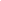 Отзыв на курсовую работу должен включать в себя следующие характеристики:Общие характеристики работыКорректность формулировки проблемы и гипотезы исследования. Соответствие содержания работы заявленной теме.Раскрытие темы, полнота изложения материала по теме. Логика работы и ее соответствие задачам исследования.Методология и методыКорректность использования общенаучных методов исследования. Корректность использования эмпирических методов исследования. Соответствие методов тематике работы, исследовательскому вопросу и поставленным задачам. Теоретическая и эмпирическая базы работыИнформированность о состоянии исследовательской дискуссии по проблеме. Использование конкретных концепций, моделей в соответствии с решаемой профессиональной задачей.Полнота эмпирической базы, её соответствие цели и гипотезе исследования.ОформлениеСоответствие академическим стандартам (стиль, терминология). Оформление текста (соответствие методическому руководству). Сильные стороны работы:Слабые стороны работы:Характеристика работы студента при написании курсовой работы:ИТОГОВАЯ ОЦЕНКА: Дата: 								Подпись: ______________________Приложение 4Федеральное государственное автономное образовательное учреждение высшего образования «Национальный исследовательский университет «Высшая школа экономики»»Факультет креативных индустрийОтзыв на выпускную квалификационную работуРуководитель (ФИО)_________________________________________________Название работы: __________________________________________________________Автор: ______________________________________________________________________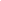 Отзыв на выпускную квалификационную работу должен включать в себя следующие характеристики:Общие характеристики работыКорректность формулировки проблемы и гипотезы исследования. Соответствие содержания работы заявленной теме.Раскрытие темы, полнота изложения материала по теме. Логика работы и ее соответствие задачам исследования.Методология и методыКорректность использования общенаучных методов исследования. Корректность использования эмпирических методов исследования. Соответствие методов тематике работы, исследовательскому вопросу и поставленным задачам. Теоретическая и эмпирическая базы работыИнформированность о состоянии исследовательской дискуссии по проблеме. Использование конкретных концепций, моделей в соответствии с решаемой профессиональной задачей.Полнота эмпирической базы, её соответствие цели и гипотезе исследования.ОформлениеСоответствие академическим стандартам (стиль, терминология). Оформление текста (соответствие методическому руководству). Сильные стороны работы:Слабые стороны работы:Характеристика работы студента при написании ВКР:ИТОГОВАЯ ОЦЕНКА: Дата: 								Подпись: ______________________Приложение 5Федеральное государственное автономное образовательное учреждение высшего образования «Национальный исследовательский университет «Высшая школа экономики»»Факультет креативных индустрийРецензия на выпускную квалификационную работуРецензент (ФИО) _____________________________________________________Название работы: ___________________________________________________________Автор: ______________________________________________________________________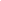 Отзыв на выпускную квалификационную работу должен включать в себя следующие характеристики:Общие характеристики работыКорректность формулировки проблемы и гипотезы исследования. Соответствие содержания работы заявленной теме.Раскрытие темы, полнота изложения материала по теме. Логика работы и ее соответствие задачам исследования.Методология и методыКорректность использования общенаучных методов исследования. Корректность использования эмпирических методов исследования. Соответствие методов тематике работы, исследовательскому вопросу и поставленным задачам. Теоретическая и эмпирическая базы работыИнформированность о состоянии исследовательской дискуссии по проблеме. Использование конкретных концепций, моделей в соответствии с решаемой профессиональной задачей.Полнота эмпирической базы, её соответствие цели и гипотезе исследования.ОформлениеСоответствие академическим стандартам (стиль, терминология). Оформление текста (соответствие методическому руководству). Сильные стороны работы:Слабые стороны работы:ИТОГОВАЯ ОЦЕНКА: Дата: 								Подпись: ______________________Приложение 6Перечень и контрольные сроки исполнения основных этапов организации, подготовки и защиты курсовой работыПриложение 7Перечень и контрольные сроки исполненияосновных этапов организации, подготовки и защиты ВКРПриложение 8ФИО                    ПодписьЗАЯВЛЕНИЕ Прошу утвердить мне тему курсовой работы:_______________________________________________________________________________________________________________________________________________________________________________________________________________________________________Перевод темы на английский язык:_________________________________________________________________________________________________________________________________________________________________________________________________________________________________________________Руководитель (ФИО, ученая степень, ученое звание): _______________________ ____________________________________________________________________________________________________________________________________Консультант (ФИО, ученая степень, ученое звание): ___________________________________________________________________________________________________________________                                                          (подпись студента)                  ______________________                                                          (дата)Согласие руководителя:____________________________(подпись)Приложение 9ФИО                    ПодписьЗАЯВЛЕНИЕ Прошу утвердить мне тему выпускной квалификационной работы:_______________________________________________________________________________________________________________________________________________________________________________________________________________________________________Перевод темы на английский язык:_________________________________________________________________________________________________________________________________________________________________________________________________________________________________________________Руководитель (ФИО, ученая степень, ученое звание): _______________________ ____________________________________________________________________________________________________________________________________Рецензент (ФИО, ученая степень, ученое звание): _______________________________________________________________________________________________Консультант (ФИО, ученая степень, ученое звание): ___________________________________________________________________________________________________________________                                                              (подпись студента)       ______________________                                                               (дата)Согласие руководителя:____________________________(подпись)Приложение 10ФИО                    ПодписьЗАЯВЛЕНИЕ Прошу изменить мне тему курсовой работы. Новая формулировка:_______________________________________________________________________________________________________________________________________________________________________________________________________________________________________Перевод темы на английский язык:_________________________________________________________________________________________________________________________________________________________________________________________________________________________________________________Руководитель (ФИО, ученая степень, ученое звание): _______________________ ____________________________________________________________________________________________________________________________________Консультант (ФИО, ученая степень, ученое звание): ___________________________________________________________________________________________________________________                                                          (подпись студента)                ______________________                                                          (дата)Согласие руководителя:____________________________(подпись)Приложение 11ФИО                    ПодписьЗАЯВЛЕНИЕ Прошу изменить мне тему выпускной квалификационной работы. Новая формулировка:_______________________________________________________________________________________________________________________________________________________________________________________________________________________________________Перевод темы на английский язык:_________________________________________________________________________________________________________________________________________________________________________________________________________________________________________________Руководитель (ФИО, ученая степень, ученое звание): _______________________ ____________________________________________________________________________________________________________________________________Рецензент (ФИО, ученая степень, ученое звание): _____________________________________________________________________________________________________________Консультант (ФИО, ученая степень, ученое звание): ___________________________________________________________________________________________________________________                                                         (подпись студента)                ______________________                                                           (дата)Согласие руководителя:____________________________(подпись)Приложение 12Инструкция по соблюдению правовых регламентов ВКРФакультета креативных индустрийВКР выбранного формата, представляемая к защите, должна быть подготовлена в соответствии с требованиями законодательства РФ. В случае обнаружения рисков нарушений и/или нарушений законодательства РФ студент, являющийся автором ВКР, может быть не допущен к защите ВКР до устранения рисков нарушений и/или нарушений и их последствий.Медиапродукт, представляемый к защите, должен быть произведен в полном соответствии с требованиями законодательства РФ, с учётом его использования в учебных или иных целях. В случае обнаружения рисков нарушений и/или нарушений законодательства РФ в связи с созданием или использованием медиапродукта, студент(ы), являющиеся его авторами, могут быть не допущены к защите медиапродукта до устранения рисков нарушений и/или нарушений и их последствий.Медиапродукт должен сопровождаться юридической запиской и, при необходимости, проектной юридической документацией, подтверждающей соблюдение законодательства РФ и отсутствие рисков его нарушений.   Юридическая записка:Юридическая записка должна содержать полное, достоверное описание и анализ всех правовых проблем, рисков и путей их решения, связанных с формированием концепции, производством и дальнейшим использованием медиапродукта, представляемого к защите, а также подобных медиапродуктов. Особое внимание следует обратить на вопросы, связанные с:использованием чужих материалов и информации (авторское/смежное право, товарные знаки, договорное право, право на изображение, персональные данные, информация о частной жизни, музейное право);защитой несовершеннолетних от «вредной» информации (возрастная маркировка и т.п.);использованием потенциально диффамационного, экстремистского, дискредитирующего контента;использованием контента запрещенных и/или экстремистских организаций в РФ (дисклеймеры и иные запреты).В юридической записке должны быть проанализированы как юридические проблемы практического характера, с которыми студент или творческая группа непосредственно столкнулась при создании медиапродукта, так и теоретические проблемы, выявленные в результате анализа правовых норм и юридической доктрины. Необходимо полно и точно, со ссылками на достоверные и актуальные источники, раскрыть сущность всех основных юридических понятий/концепций, связанных с созданием медиапродукта, представляемого к защите, а также подобных медиапродуктов.В юридической записке должно быть представлено полное и аргументированное обоснование применимости используемых создателями медиапродукта правовых норм и практик при его производстве. Особое внимание следует уделить обоснованию применимости:норм, позволяющих использовать чужую информацию и материалы без получения письменных разрешений, а также иных норм, устанавливающих исключения из общих правил;норм, используемых при выборе вида договоров и определению их существенных условий.В юридической записке должны содержаться подробное и пошаговое описание действий автора записки относительно юридического сопровождения медиапродукта, а также анализ эффективности и целесообразности таких действий. Такие действия могут включать в себя, но не ограничиваясь: поиск правообладателей, организацию и проведение переговоров, сбор и проверку правоустанавливающих документов, осуществление согласования контента и документов с контрагентами, разработку технических заданий для юриста/заказчика/исполнителя, самостоятельная разработка и подготовка юридической документации для медиапродукта.Методология юридической записки должна включать в себя документальный анализ, в том числе, содержать точные и обоснованные отсылки к положениям актуального и действующего законодательства РФ, отсылки к судебным решениям, а также актуальной научной литературе, особенно при рассмотрении спорных вопросов. При необходимости могут быть проведены экспертные интервью с юристами и/или иными компетентными лицами.Наряду с общими выводами, в юридической записке должны быть изложены выработанные и представляемые к защите личные практические (и, при необходимости, теоретические) рекомендации, связанные с юридическими сопровождением конкретного медиапродукта, а также касающиеся иных вопросов медиаправа.Юридическая записка может при необходимости сопровождаться копиями всех документов (проектной юридической документацией), используемых в ходе юридического сопровождения медиапродукта, которые оформляются как приложение к ВКР. К таким документам относятся: договоры с авторами и иными обладателями прав на охраняемые материалы, вошедшие в состав медиапродукта, договоры с распространителями контента, продюсерами, технические/творческие задания, согласия на обработку персональных данных, на использование изображений, пользовательские соглашение для сайтов и/или соглашения, отражающие политику конфиденциальности, уставы редакции, копии электронной переписки/согласования с юристами/заказчиками/исполнителями и т.д., расшифровки содержания телефонных и/или личных переговоров с указанными лицами и т.д.Каждый документ, представляемый в приложении, должен быть описан в юридической записке, а необходимость его подписания/истребования должна быть аргументирована автором. Юридическая записка, при необходимости, также должна содержать описание и анализ этапов разработки и согласования ключевых документов для юридического сопровождения медиапродукта, представляемого к защите, а также проблем, возникших в ходе его разработки и согласования.Оценка по десятибалльной шкалеПримерное содержание оценкиВесьма неудовлетворительноОчень плохоПлохоТекст несвязный, не соответствует заданной теме. Есть значительные противоречия. Не соответствует правилам оформления письменных работ, требованиям преподавателя. Большая часть задач не выполнена. Анализ проблем, постановку целей и задач, выделение объекта и предмета исследования, выбор способа и методов исследования, а также оценку его качества не выполнены. Студент не показал способность проводить научные исследования в области журналистики и медиаисследований и выявлять научную сущность проблем в профессиональной области. Студент не показал способность работать с информацией, критически оценивать и переосмыслять накопленный опыт. Конкретные концепции, модели, методы, способы и инструменты, не соответствуют решаемой профессиональной задачеУдовлетворительноВесьма удовлетворительноМестами несвязный текст, есть внутренние противоречия. Неполное соответствие правилам оформления письменных работ, настоящим Правилам, требованиям руководителя. Часть задач не выполнена / выполнена в недостаточном объеме. Имеются грубые ошибки, невысокая оригинальность текста, отсутствие полноценных выводов. Анализ проблем, постановку целей и задач, выделение объекта и предмета исследования, выбор способа и методов исследования, а также оценку его качества выполнены с ошибками и неверно. Студент не показал способность проводить научные исследования в области журналистики и медиаисследований и выявлять научную сущность проблем в профессиональной области. Студент не показал достаточную способность работать с информацией, критически оценивать и переосмыслять накопленный опыт. Конкретные концепции, модели, методы, способы и инструменты, не соответствуют решаемой профессиональной задачеХорошоОчень хорошоХорошо проработанный и изложенный текст без значительных внутренних противоречий, соответствующий правилам оформления письменных работ, настоящим Правилам, требованиям руководителя. Почти все задачи выполнены в должном объеме. Анализ проблем, постановку целей и задач, выделение объекта и предмета исследования, выбор способа и методов исследования, а также оценку его качества в целом выполнены. Студент показал способность проводить научные исследования в области журналистики и медиаисследованийи выявлять научную сущность проблем в профессиональной области. Студент показал способность работать с информацией, критически оценивать и переосмыслять накопленный опыт. Конкретные концепции, модели, методы, способы и инструменты, не противоречат решаемой профессиональной задачеПочти отличноОтличноБлестящеЦельный, проработанный, логично изложенный текст без внутренних противоречий, соответствующий правилам оформления письменных работ, настоящим Правилам, требованиям руководителя. Анализ проблем, постановку целей и задач, выделение объекта и предмета исследования, выбор способа и методов исследования, а также оценку его качества выполнены в полном объеме и верно. Студент показал способность проводить научные исследования в области журналистики и медиаисследований и выявлять научную сущность проблем в профессиональной области. Студент показал способность работать с информацией, критически оценивать и переосмыслять накопленный опыт. Конкретные концепции, модели, методы, способы и инструменты соответствуют решаемой профессиональной задаче.Оценка по десятибалльной шкале		Примерное содержание оценкиВесьма неудовлетворительноОчень плохоПлохоОтсутствие некоторых методологических элементов, отсутствие обоснования некоторых элементов, невнятная структура, логические упущения. Отсутствие ссылок, цитаты и данные без ссылки на источники, отсутствие необходимых приложений (расшифровки интервью, таблицы, образцы анкет и т.д.) Количество источников менее 20, из которых менее 3 на иностранных языках и менее 15 – научные монографии, книги и научные статьи. Тема крайне популярна, по ней много информации, отсутствует попытка по-другому посмотреть на тему, использовать экспериментальные методы. Отсутствие осмысленного теоретического подхода, бессвязность или поверхностность теорий, отсутствие четкого теоретического фокуса. Эмпирическая база слабая, студент не владеет методами эмпирического исследования, опросы обрывочны, отсутствуют необходимые приложения, доказывающие качество опроса, крайне узкие объемы выборок (менее 15 для массового и менее 5 для экспертного и глубинного интервью), поверхностный пересказ результатов и отсутствие их анализа.УдовлетворительноВесьма удовлетворительноНесоответствие методологических элементов друг другу: гипотезы задачам и целям, методов гипотезе или задачам и т.д. Почти полное отсутствие ссылок, цитаты и данные без ссылки на источники, отсутствие необходимых приложений (расшифровки интервью, таблицы, образцы анкет и т.д.). Количество источников больше 20, из которых 5 на иностранных языках и не менее 17 – научные монографии, книги и научные статьи. Работа по достаточно популярной теме, предлагает несколько иной научный взгляд, чем аналогичные работы, новаторских элементов и методов не применяется. Опора на одну теорию, хорошо известную в РФ и разработанную в отечественных публикациях. Эмпирическая база обрывочна, инструментарий часто оторван от теоретической части и не опирается на нее, опрос узкий (менее 30 респондентов для массового, менее 5 респондентов для экспертного опроса, при этом респонденты знакомы студенту лично (например, преподаватели)), недостаточный объем глубинных интервью и их количество (менее 10). Поверхностный анализ эмпирической базы.ХорошоОчень хорошоНеумение обосновать актуальность, научную новизну, однако в целом вполне выстроенная методология исследования. Наличие ссылок, но отсутствие единообразия в их оформлении, различное форматирование документа, отсутствие структурированной библиографии. Количество источников больше 35, из которых не менее 10 на иностранных языках и не менее 25 – научные монографии, книги и научные статьи. Новизна и значимость работы для индустрии, применение некоторых новаторских элементов и методов. Использование нескольких стандартных теорий для выведения новой теории, применимой для менеджмента СМИ. Широкая палитра теорий, использование в том числе неисследованных в нашей стране теоретических подходов, связанных со СМИ. Эмпирическая база четко документирована, основана на теориях, однако опрос узкий, количественный опрос проведен среди более чем 50 респондентов, экспертный опрос включает не более 7 респондентов, опрошенных в том числе по электронной почте. Отсутствие некоторые из необходимых объяснений выборки или инструментария. Более 1 десятка глубинных интервью. Вполне глубокий анализ эмпирического материала.Почти отличноОтличноБлестящеПолное владение, стройность методологической части, полное соответствие методов, стройность гипотез. Наличие ссылок, правильное оформление источников, классифицированная библиография, аккуратный, вычитанный текст. Количество источников больше 50, из которых не менее 20 на иностранных языках и не менее 30 – научные монографии, книги и научные статьи. Новаторский и экспериментальный подход, новизна исследовательского метода и значимость проблемы. Эмпирическая база четко документирована, проведен широкий массовый или экспертный опрос (не менее 100 респондентов для массового и 10 респондентов для экспертного). Объяснена структура выборки и ее логика. Инструментарий опроса разработан на основе выводов теоретической части. Более 1 десятка глубинных интервью, высокое качество анализа эмпирического материала.Оценка по десятибалльной шкале		Примерное содержание оценкиВесьма неудовлетворительноОчень плохоПлохоПродукт не является законченным продуктом, единая идея не просматривается, не ясна целевая аудитория, не проработана рыночная ниша, продукт не способен заинтересовать потенциального покупателя. Технически выполнен с большим количеством ошибок и не является профессиональным (ошибки звука, съемки, монтажа, нарушение композиции и пр, особенностей использования изобразительно-выразительных средств медиаплатформ и технических стандартов качества - кодинг и пр).Теоретическая записка не демонстрирует способность к научной рефлексии и организации научного теоретического материала. Выполнена в виде плохо связанной компиляции из разных источников.УдовлетворительноВесьма удовлетворительноПродукт является слабо реализованной копией существующего на рынке продукта (формата, идеи и т.п.) и не содержит новаторских решений. Не ясна целевая аудитория, не проработана рыночная ниша, не учитывает риски, в текущем виде проект не способен заинтересовать потенциального инвестора. Продукт выполнен на приемлемом с профессиональной точки зрения уровне. Теоретическая записка демонстрирует приемлемые навыки научной рефлексии, имеет описательный характер.ХорошоОчень хорошоПродукт является оригинальным, представляет или внедряет новый формат, идеи, содержит элементы новаторских режиссерско-драматургических решений и в отдаленном будущем при правильной технической реализации может быть выведен на рынок. Не до конца проработана рыночная, плохо учитывает риски. В текущем виде не может заинтересовать потенциального инвестора. Технически выполнен профессионально (отсутствуют существенные ошибки звука, съемки, монтажа, нарушение композиции и др., особенностей использования изобразительно-выразительных средств медиаплатформ и технических стандартов качества - кодинг и пр.). Теоретическая записка демонстрирует твердые теоретические знания и базовые навыки научной рефлексии, но частично имеет описательный характер. Продукт выполнен на приемлемом с профессиональной точки зрения уровне (отсутствуют существенные ошибки звука, съемки, монтажа, нарушение композиции и др., особенностей использования изобразительно-выразительных средств медиаплатформ и технических стандартов качества - кодинг и пр.)Продукт не отличается оригинальностью идеи, формата и т.п., однако способен выжить в рыночных условиях, учитывает все риски и может заинтересовать потенциального инвестора в качестве продукта-конкурента существующих на рынке. Теоретическая записка демонстрирует твердые теоретические знания и базовые навыки научной рефлексии, но частично имеет описательный характер.Почти отличноОтличноБлестящеПродукт отличается оригинальностью, представляет новый формат, оригинальную идею, рыночную нишу, содержит новаторские режиссерско-драматургические решения). Продукт создан с ориентацией на рыночную нишу, учитывает все риски и приспособлен для реализации в рыночных условиях или может заинтересовать потенциального инвестора. Продукта выполнен профессионально с технической точки зрения (качество монтажа, верстки, кодинга, отсутствия ошибок, юзабилити и т.п.). Теоретическая записка выполнена на высоком уровне и демонстрирует базовое освоение научных методов и принципов рефлексии.Оценка по десятибалльной шкале		Примерное содержание оценкиВесьма неудовлетворительноОчень плохоПлохоПроект представляется рискованным для реализации на рынке и внедрения в индустрии, его целевая аудитория размыта и ее описание не соответствует индустриальным требованиям. Формат проекта не ясен и прописан общими словами. Бизнес-модель проекта не ясна. Проект не соответствует требованиям к подобного рода документам в индустрии. Описание проекта содержит нечеткие и размытые формулировки.Теоретическая записка не демонстрирует способность к научной рефлексии и организации научного теоретического материала. Выполнена в виде плохо связанной компиляции из разных источников.УдовлетворительноВесьма удовлетворительноПроект представляется рискованным для реализации на рынке и внедрения в индустрии, его целевая аудитория размыта и ее описание плохо соответствует индустриальным требованиям. Формат прописан не достаточно подробно и четко. Трудно составить представление о новаторстве режиссерско-драматургических решений. Бизнес-модель проекта ясна, но плохо учитывает риски и просчитывает целевую аудиторию. Проект частично соответствует требованиям к подобного рода документам в индустрии. Описание проекта содержит нечеткие и размытые формулировки. Теоретическая записка демонстрирует приемлемые навыки научной рефлексии, имеет описательный характер.ХорошоОчень хорошоБизнес-модель проекта продумана на тактическом уровне и демонстрирует потенциальную жизнеспособность проекта как рыночного. Проект в целом соответствует требованиям к подобного рода документам в индустрии. Описание формата четкое, стройное и логичное, формулировки понятны и отражают суть проекта. Проект представляется рискованным для реализации на рынке и внедрения в индустрии, его целевая аудитория размыта и ее описание плохо соответствует индустриальным требованиям. Теоретическая записка демонстрирует твердые теоретические знания и базовые навыки научной рефлексии, но частично имеет описательный характер.Почти отличноОтличноБлестящеПроект является привлекательным для реализации на рынке и внедрения в индустрии, у него четкая целевая аудитория, ее описание продуманно и соответствует индустриальным требованиям. Бизнес-модель проекта продумана на долгосрочном уровне и демонстрирует потенциальную жизнеспособность проекта как рыночного. Формат прописан подробно, содержит новаторские режиссерско-постановочные решения. Проект в соответствует требованиям к подобного рода документам в индустрии. Его описание четкое, стройное и логичное, формулировки понятны и отражают суть проекта. Теоретическая записка выполнена на высоком уровне и демонстрирует базовое освоение научных методов и принципов рефлексии.Рецензентд-р …. наук, проф.____________________И.О. ФамилияРуководительд-р …. наук, проф.____________________И.О. ФамилияКонсультант*д-р …. наук, проф.____________________И.О. Фамилия№п/пНаименование этапаОтветственный
за этап подготовки курсовой работыСроки выполненияПримечанияВыбор темы и руководителяОбучающийся20 ноября Составление графика выполнения курсовой работыОбучающийся и руководитель31 декабряГрафик выполнения курсовой работы согласовывается с руководителем, студент и руководитель также могут назначить дни очных консультаций по подготовке курсовой работы. Студент и руководитель обязательно договариваются об удобном способе взаимодействия и обсуждения текста – через LMS, корпоративную почту, личную почту, при личных встречах. Учебный офис рекомендует договариваться о встрече, используя корпоративную электронную почтуНаписание и обсуждение с руководителем плана курсовой работыОбучающийся и руководитель25 января =Выполнение курсовой работыОбучающийсяне позднее 13 июняПри нарушении студентом графика выполнения КР, руководитель пишет служебную записку на имя менеджера ОПЗагрузка курсовой работы в систему LMS для проверки на плагиат ОбучающийсяНе позднее 23.5913 июняВ случае выявления факта плагиата в курсовой работе применяется Порядок применения дисциплинарных взысканий при нарушениях академических норм в написании письменных учебных работ в Университете, являющийся приложением к Правилам внутреннего распорядка УниверситетаНаправление электронного варианта КР из системы LMS руководителю для написания отзываУчебный офисНе позднее 13 июняСдается QR-код («Антиплагиат») в учебный офисПредоставление отзыва руководителя студенту и сотрудникам УОРуководительНе позднее 25 июняВ случае отсутствия отзыва менеджер ОП информирует руководителя Департамента о фактах ненадлежащего исполнения обязанностей сотрудниками департамента№п/пНаименование этапаОтветственный
за этап подготовки ВКРСроки выполненияПримечанияВыбор темы и руководителяОбучающийся20 ноябряСоставление графика выполнения ВКРОбучающийся и руководитель31 декабряГрафик выполнения ВКР согласовывается с руководителем, студент и руководитель также могут назначить дни очных консультаций по подготовке ВКР. Студент и руководитель обязательно договариваются об удобном способе взаимодействия и обсуждения текста – через LMS, корпоративную почту, личную почту, при личных встречах. Учебный офис рекомендует договариваться о встрече, используя корпоративную электронную почтуНаписание и обсуждение с руководителем плана ВКРОбучающийся и руководитель25 январяНаписание ВКРОбучающийсядо 10 маяПри нарушении студентом графика выполнения ВКР, руководитель пишет служебную записку на имя менеджера ОП о недопуске студента к защите ВКРЗагрузка ВКР в систему LMSОбучающийсяНе позднее 23.5911 маяЕсли ВКР не загружена в систему LMS в установленный срок, менеджером ОП составляется акт о недопуске к защите.В случае выявления факта плагиата в ВКР применяется Порядок применения дисциплинарных взысканий при нарушениях академических норм в написании письменных учебных работ в Университете, являющийся приложением к Правилам внутреннего распорядка УниверситетаНаправление электронного варианта ВКР, загруженной в систему LMS, руководителю для написания отзываУчебный офисНе позднее 12 маяЕсли студент не представил ВКР к указанному сроку, руководитель составляет отрицательный письменный отзыв с отсутствием рекомендации к защите или с рекомендацией 0 баллов Направление ВКР на рецензированиеУчебный офисНе позднее 12 маяЕсли студент не представил ВКР к указанному сроку, рецензент составляет отрицательный письменный отзыв с отсутствием рекомендации к защите или с рекомендацией 0 балловПредоставление отзыва руководителя студенту и сотрудникам ОПРуководительНе позднее 19 маяВ случае отсутствия отзыва менеджер ОП информирует руководителя Департамента о фактах ненадлежащего исполнения сотрудниками департамента своих обязанностей. В случае отсутствия отзыва руководителя в указанный срок студент не допускается до защитыПредоставление отзыва рецензента студенту и в учебный офисОбучающийся/РецензентНе позднее 19 маяВ случае отсутствия отзыва рецензента в указанные сроки, студент не допускается до защитыЗащита ВКРСтудент/ ГЭК/ руководительС 24 мая по 31 маяУтверждено на заседании Академического совета образовательной программы магистратуры «                        » факультета креативных индустрий«_____»_________________ 20__ г.протокол №________Академический руководитель___________________/__________________Академическому руководителюОП магистратуры «   »                    от студента 1 курса группы____________________________________________________________________________Утверждено на заседании Академического совета образовательной программы магистратуры «                        » факультета креативных индустрий«_____»_________________ 20__ г.протокол №________Академический руководитель___________________/___________________Академическому руководителюОП магистратуры «   »                   от студента 2 курса группы____________________________________________________________________________Утверждено на заседании Академического совета образовательной программы магистратуры «                        » факультета креативных индустрий«_____»_________________ 20__ г.протокол №________Академический руководитель___________________/___________________Академическому руководителюОП магистратуры «    »                 от студента 1 курса группы____________________________________________________________________________Утверждено на заседании Академического совета образовательной программы магистратуры «               » факультета креативных индустрий«_____»_________________ 20__ г.протокол №________Академический руководитель___________________/___________________Академическому руководителюОП магистратуры «    »                   от студента 2 курса группы____________________________________________________________________________